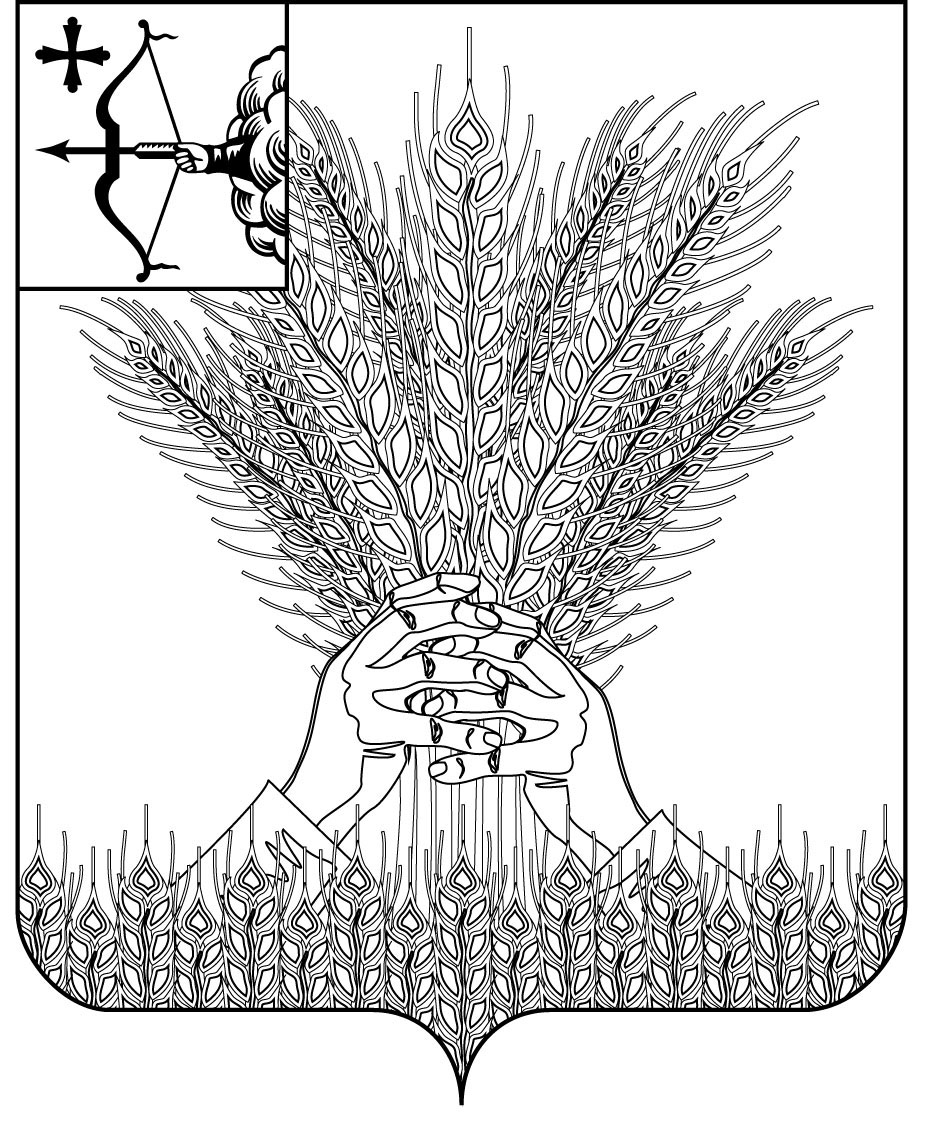 РОССИЙСКАЯ ФЕДЕРАЦИЯДУМА КИКНУРСКОГО МУНИЦИПАЛЬНОГО ОКРУГАКИРОВСКОЙ ОБЛАСТИ первого созываРЕШЕНИЕ26.07.2022                                                                                       № 22-206 пгт КикнурО назначении местного референдума Кикнурского муниципального округа Кировской области на 11 сентября 2022 года В соответствии со статьями 22, 56 Федерального закона от 06.10.2003 № 131-ФЗ «Об общих принципах организации местного самоуправления в Российской Федерации», статьёй 15  Федерального закона от 12.06.2002 № 67-ФЗ «Об основных гарантиях избиратнельных прав и права на участие в референдуме граждан Российской Федерации», статьёй 9 Закона Кировской области от 29.07.2003 №1865 –ЗО «О референдуме Кировской области и местном референдуме в Кировской области»,  статьёй 8 Устава муниципального образования Кикнурский муниципальный округ Кировской области, Дума Кикнурского муниципального округа РЕШИЛА:1. Назначить  проведение местного референдума Кикнурского муниципального округа Кировской области на 11 сентября 2022 года  по вопросу: «Согласны ли Вы на введение средств самообложения на 2023 год в сумме 450 рублей с каждого проживающего жителя Кикнурского муниципального округа достигшего  возраста 18 лет, с освобождением от уплаты военнослужащих срочной службы, студентов очной формы обучения, семей граждан, принимающих (принимавших) участие в специальной военной операции на территориях Донецкой Народной Республики, Луганской Народной Республики и Украины с направлением полученных  средств на решение вопросов местного значения: противопожарные мероприятия, благоустройство территории Кикнурского муниципального округа». 2.  Опубликовать настоящее решение в районной газете «Сельские огни» не позднее чем через пять дней со дня его принятия.     	3. Настоящее решение вступает в силу после официального опубликования.Заместитель председателя Думы Кикнурского муниципального округа    А.П. Прокудин